§187.  Bounds and limits of campsThe bounds and limits of camps may be fixed and intrusion within those limits may be restricted as follows.  [PL 1983, c. 460, §3 (NEW).]1.  Fixing the limits.  A commanding officer on duty may fix necessary bounds and limits to the commanding officer's camp or parade.  In doing so, the commanding officer may not prevent passage along a through road.  By order of the Governor, the commanding officer may, as described in subsection 2, restrict use or passage through an extended area not more than 1/2 mile around the camp.  The owners of land within that surrounding security area and their agents may not be prevented from using, occupying or improving their land in the same manner as they were accustomed to do at the time the camp was occupied.[RR 2019, c. 1, Pt. B, §7 (COR).]2.  Confinement of intruders.  Any person who intrudes within the fixed limits after being forbidden, or resists a sentinel attempting to put or keep the person out of those limits, or disturbs, interrupts or otherwise hinders the passage of troops or the discharge of their duty, may be confined under guard for up to 14 hours at the discretion of the commanding officer.[RR 2019, c. 1, Pt. B, §8 (COR).]3.  Intoxicating beverages.  The commanding officer of any camp or armory may prohibit the introduction or sale of any intoxicating beverage within the necessary or extended limits of the camp or armory.[PL 1983, c. 460, §3 (NEW).]SECTION HISTORYPL 1983, c. 460, §3 (NEW). RR 2019, c. 1, Pt. B, §§7, 8 (COR). The State of Maine claims a copyright in its codified statutes. If you intend to republish this material, we require that you include the following disclaimer in your publication:All copyrights and other rights to statutory text are reserved by the State of Maine. The text included in this publication reflects changes made through the First Regular and First Special Session of the 131st Maine Legislature and is current through November 1. 2023
                    . The text is subject to change without notice. It is a version that has not been officially certified by the Secretary of State. Refer to the Maine Revised Statutes Annotated and supplements for certified text.
                The Office of the Revisor of Statutes also requests that you send us one copy of any statutory publication you may produce. Our goal is not to restrict publishing activity, but to keep track of who is publishing what, to identify any needless duplication and to preserve the State's copyright rights.PLEASE NOTE: The Revisor's Office cannot perform research for or provide legal advice or interpretation of Maine law to the public. If you need legal assistance, please contact a qualified attorney.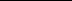 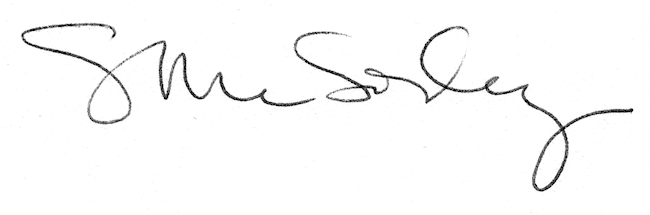 